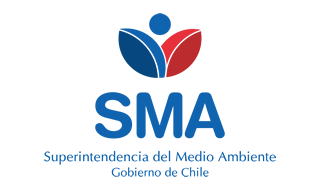 
INFORME DE FISCALIZACIÓN AMBIENTAL
Normas de Emisión
RILES NOVA CHEMICALS CHILE LTDA.
DFZ-2018-2468-X-NE


Fecha creación: 28-04-2020

1. RESUMEN
El presente documento da cuenta del informe de examen de la información realizado por la Superintendencia del Medio Ambiente (SMA), al establecimiento industrial “RILES NOVA CHEMICALS CHILE LTDA.”, en el marco de la norma de emisión NE 90/2000 para el reporte del período correspondiente entre ENERO de 2017 y DICIEMBRE de 2018.Entre los principales hechos constatados como no conformidades se encuentran: No reportar el parámetro pH con la frecuencia mínima mensual solicitada en su Programa de Monitoreo.Supera los límites normativos en todos los meses del período enero de 2017 (DBO5), marzo, abril y mayo de 2018 (Plomo), octubre de 2018 (DBO5)No presenta remuestreo para los períodos de  febrero a mayo de 2017, julio a diciembre de 2017, febrero a junio de 2018, septiembre y octubre de 2018.2. IDENTIFICACIÓN DEL PROYECTO, ACTIVIDAD O FUENTE FISCALIZADA
3. ANTECEDENTES DE LA ACTIVIDAD DE FISCALIZACIÓN
4. ACTIVIDADES DE FISCALIZACIÓN REALIZADAS Y RESULTADOS
	4.1. Identificación de la descarga
	4.2. Resumen de resultados de la información proporcionada
* En color los hallazgos detectados.
4.3. Otros HechosCon fecha 18 de diciembre de 2017, la Unidad Fiscalizable fue sometida a fiscalización a través de actividades de Inspección Ambiental y de Medición, Muestreo, y Análisis por parte de la Superintendencia de Servicios Sanitarios (SISS). El acta de Inspección se incluye en los anexos del presente informe.5. CONCLUSIONESDel total de exigencias verificadas, se identificaron los siguientes hallazgos:6. ANEXOS
RolNombreFirmaAprobadorPATRICIO WALKER HUYGHE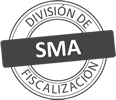 ElaboradorVERONICA ALEJANDRA GONZALEZ DELFINTitular de la actividad, proyecto o fuente fiscalizada:
SYNTHEON CHILE LIMITADA
Titular de la actividad, proyecto o fuente fiscalizada:
SYNTHEON CHILE LIMITADA
RUT o RUN:
77396020-8
RUT o RUN:
77396020-8
Identificación de la actividad, proyecto o fuente fiscalizada:
RILES NOVA CHEMICALS CHILE LTDA. 
Identificación de la actividad, proyecto o fuente fiscalizada:
RILES NOVA CHEMICALS CHILE LTDA. 
Identificación de la actividad, proyecto o fuente fiscalizada:
RILES NOVA CHEMICALS CHILE LTDA. 
Identificación de la actividad, proyecto o fuente fiscalizada:
RILES NOVA CHEMICALS CHILE LTDA. 
Dirección:
PUERTO MONTT, REGIÓN DE LOS LAGOS
Región:
REGIÓN DE LOS LAGOS
Provincia:
LLANQUIHUE
Comuna:
PUERTO MONTT
Motivo de la Actividad de Fiscalización:Actividad Programada de Seguimiento Ambiental de Normas de Emisión referentes a la descarga de Residuos Líquidos para el período comprendido entre ENERO de 2017 y DICIEMBRE de 2018Materia Específica Objeto de la Fiscalización:Analizar los resultados analíticos de la calidad de los Residuos Líquidos descargados por la actividad industrial individualizada anteriormente, según la siguiente Resolución de Monitoreo (RPM): 
- SISS N° 4234/2006Instrumentos de Gestión Ambiental que Regulan la Actividad Fiscalizada:La Norma de Emisión que regula la actividad es: 
- 90/2000 ESTABLECE NORMA DE EMISION PARA LA REGULACION DE CONTAMINANTES ASOCIADOS A LAS DESCARGAS DE RESIDUOS LIQUIDOS A AGUAS MARINAS Y CONTINENTALES SUPERFICIALESPunto DescargaNormaTabla cumplimientoMes control Tabla CompletaCuerpo receptorN° RPMFecha emisión RPMPUNTO 1 ESTERO MAÑIONE 90/2000Tabla 1-ESTERO EL MAÑIO 423424-11-2006Período evaluadoN° de hechos constatadosN° de hechos constatadosN° de hechos constatadosN° de hechos constatadosN° de hechos constatadosN° de hechos constatadosN° de hechos constatadosN° de hechos constatadosN° de hechos constatadosN° de hechos constatadosPeríodo evaluado1-23456789Período evaluadoInforma AutoControlEfectúa DescargaReporta en plazoEntrega parámetros solicitadosEntrega con frecuencia solicitadaCaudal se encuentra bajo ResoluciónParámetros se encuentran bajo normaPresenta RemuestraEntrega Parámetro RemuestraInconsistenciaEne-2017SISISISISISINOSISINO APLICAFeb-2017SISISISINOSISINONO APLICANO APLICAMar-2017SISISISISISISINONO APLICANO APLICAAbr-2017SISISISINOSISINONO APLICANO APLICAMay-2017SISISISISISISINONO APLICANO APLICAJun-2017SISISISISISISINO APLICANO APLICANO APLICAJul-2017SISISISISISISINONO APLICANO APLICAAgo-2017SISISISISISISINONO APLICANO APLICASep-2017SISISISINOSISINONO APLICANO APLICAOct-2017SISISISISISISINONO APLICANO APLICANov-2017SISISISISISISINONO APLICANO APLICADic-2017SISISISINOSISINONO APLICANO APLICAEne-2018SISISISISISISINO APLICANO APLICANO APLICAFeb-2018SISISISINOSISINONO APLICANO APLICAMar-2018SISISISINOSINONONO APLICANO APLICAAbr-2018SISISISINOSINONONO APLICANO APLICAMay-2018SISISISINOSINONONO APLICANO APLICAJun-2018SISISISISISISINONO APLICANO APLICAJul-2018SISISISISISISINO APLICANO APLICANO APLICAAgo-2018SISISISISISISINO APLICANO APLICANO APLICASep-2018SISISISINOSISINONO APLICANO APLICAOct-2018SISISISISISINONONO APLICANO APLICANov-2018SISISISINOSISINO APLICANO APLICANO APLICADic-2018SISISISISISISINO APLICANO APLICANO APLICAN° de Hecho ConstatadoExigencia AsociadaDescripción del Hallazgo4Reportar con la frecuencia por parámetro solicitadaEl titular no informa con la frecuencia mínima mensual solicitada para el parámetro pH según lo indicado en su programa de monitoreo, para los meses de febrero, abril, septiembre y diciembre de 2017; y febrero, marzo, abril, mayo, septiembre y noviembre de 2018. Para el parámetro mencionado, el titular reporta menos de 30 muestras (diaria).6Parámetros bajo normaEl establecimiento industrial presenta una superación de los niveles de tolerancia de los límites de emisión de contaminantes establecidos en la norma de emisión en los meses de enero de 2017 (DBO5), marzo, abril y mayo de 2018 (Plomo), octubre de 2018 (DBO5)7Informar el remuestreoEl titular no reporta la muestra adicional o remuestreo exigido por exceder el límite máximo establecido de algunos parámetros, durante los períodos de  febrero a mayo de 2017, julio a diciembre de 2017, febrero a junio de 2018, septiembre y octubre de 2018.N° AnexoNombre Anexo1Certificados de envío de resultados de autocontrol2Informes de Ensayo3Acta SISS Inspección Ambiental 20174Datos crudos_Nova Chemicals5Programa de Monitoreo vigente, Res.Ex. SISS N° 4234/2006